Inschrijvingsformulier CC de Werft 2021-2022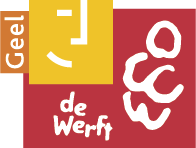 KLEUTERONDERWIJSSchool:	Afdeling/Klassen:	Adres:	Telefoon:	E-mail: 	Verantwoordelijke contactpersoon voor deze aanvraag: Naam: 	Gsm-nummer: 	E-mail: 	Als alternatieve activiteit kies ik:Contactgegevens van de betrokken leerkrachten:Opmerkingen/vragen:Noteer hieronder het aantal geschatte leerlingen en eventueel de namen van de klassen en/of specifieke voorkeurenNoteer hieronder het aantal geschatte leerlingen en eventueel de namen van de klassen en/of specifieke voorkeurenNoteer hieronder het aantal geschatte leerlingen en eventueel de namen van de klassen en/of specifieke voorkeurenNoteer hieronder het aantal geschatte leerlingen en eventueel de namen van de klassen en/of specifieke voorkeurenNoteer hieronder het aantal geschatte leerlingen en eventueel de namen van de klassen en/of specifieke voorkeurenNoteer hieronder het aantal geschatte leerlingen en eventueel de namen van de klassen en/of specifieke voorkeurenNoteer hieronder het aantal geschatte leerlingen en eventueel de namen van de klassen en/of specifieke voorkeurenNoteer hieronder het aantal geschatte leerlingen en eventueel de namen van de klassen en/of specifieke voorkeurenDatumUitvoerderTitelOnthaal1e kl2e kl3e klBKODonderdag 14 oktober 20214HoogAkke Akke TuutMaandag 22 november 2021Esmé Bos & Bart VoetConcert MagiqMaandag 06 december 2021Jan De SmetOok de Sint steekt…Dinsdag 15 februari 2022dOFtZOZOÖFZOMaandag 14 maart 2022Sprookjes enzopICcOLoDonderdag 21 april 2022tout petitDRRRAAINaam klasNaam klasleerkrachtMailadres klasleerkracht